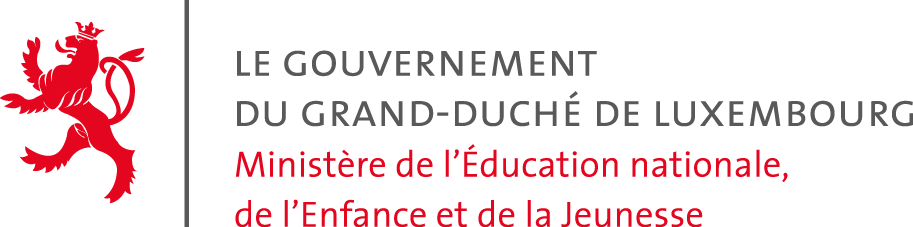 ____________________________, le _______________Subsides pour mesures en faveur de la jeunesseà envoyer à :Ministère de l’Éducation nationale,de l’Enfance et de la JeunesseM. Claude Meisch33, Rives de Clausen
L-2156 LuxembourgOrganisme demandeurActivitéObjectifs visés :□  Développement et intégration des enfants et des jeunes dans notre société□  Développement social et professionnel des enfants et des jeunes□  Education à la citoyenneté responsable et active□  Egalité des chances et lutte contre l’exclusion et l’échec□  Egalité des femmes et des hommes□  Solidarité et intégration dans une société multiculturelle□  Inclusion et cohésion sociale□  Citoyenneté européenne□  Accès à l’autonomie□  Promotion du sens de l’initiative et de l’esprit créatif□  Education non-formelle et des organismes actifs□  Réussite scolaire et lutte contre l’abandon scolaire□  Apprentissage des langues pour favoriser l’intégration sociale et scolaireBudget prévisionnelAutres bailleurs de fonds publicsL’organisme a-t-il sollicité d’autres subventions publiques ?		□ Oui		□ NonSi oui :___________________________, le __________________________________________ Signature du représentant légalNom de l’activité :Nom de l’association :Matricule nationale :Numéro et adresse :CP et Localité :Nom du représentant légal (min. 18 ans) :Nom du représentant légal (min. 18 ans) :Fonction :Date de naissance :GSM :e-Mail :Nom de la Banque :Code BIC :N° compte bancaire / IBAN :Titulaire du compte bancaire :Responsable de l’activité :Responsable de l’activité :Date de naissance :Date de naissance :GSM :e-Mail :e-Mail :Date début :Date fin :Date fin :Lieu(x) :Nombre de jeunes ciblés par l’activité :Nombre de jeunes ciblés par l’activité :Age des jeunes :Age des jeunes :Description de l’activitéMoyens et méthodes de mise en place pour atteindre les objectifs(méthodes pédagogiques, acteurs, partenariats)Résultats visésType de dépense :Montant :TOTAL :Subside total demandé :Quelle institution publique ?Montant sollicitéMontant accordé